Krepitev kompetence podjetnosti in spodbujanje prožnega prehajanja med izobraževanjem in okoljem v osnovnih šolah.OSNOVNA ŠOLA PREŽIHOVEGA VORANCA MARIBORModel Pogumni Voranc»simulacija pouka na daljavo«Okvirni program projektnega tedna Pogum, 21. 9. - 25. 9. 2020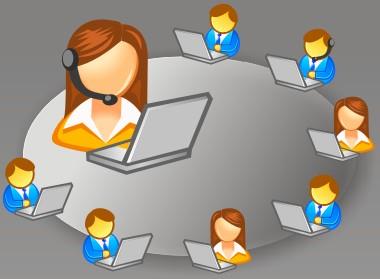 Dejavnosti potekajo 5 šolskih ur, tj. od 8. 20 do 12.50.Urnik malice in kosilaMALICA: kot običajno, ko je pouk oz. s spremembami, zapisanimi v urniku.KOSILO: učenci 1. – 5. razreda imajo kosilo po urnikuKOSILO: učenci 6. – 9. razreda: med 12.30 in 13.00 v spremstvu učiteljaURNIK ZA 6. IN 7. RAZRED TOREK, 22. 9. 2020ČETRTEK, 24. 9. 2020URNIK ZA 8. IN 9. RAZRED TOREK, 22. 9. 2020ČETRTEK, 24. 9. 2020DANDEJAVNOSTI21. 9.ponedeljektehniški dan3 šolske ure: uvod v teden: socialne igreučenci spoznajo načrtovanje dejavnosti s pomočjo CANVASA.Iskanje idej za načrtovanje svoje dejavnosti v okviru vsebine (simulacija dela na daljavo) tedna. 2 šolski uri:razvijanje kompetenc podjetnosti: ideje in priložnosti, načrtovanje in vodenje, ustvarjalnost in inovativnost … z učenci načrtujemo dejavnosti za cel teden s ciljem, kako se pripraviti na aktivnejše in učinkovitejše učenje na daljavo.iskanje priložnosti, načrtovanje dejavnosti za cel teden, nastavljanje kriterijev uspešnosti.22. 9.torekTa dan se odvijajo vse jutranje dejavnosti in dejavnosti po pouku po urniku. Glede ur dan poteka po urniku.V vseh razredih učenci izvajajo svoje aktivnosti. Razredna stopnja: od 1. do 5. razreda (aktivnosti torka in četrtka se po potrebi prilagodijo urniku, ko je v oddelku računalnikarka)Moj delovni dan na daljavo – urnik dela in prostega časa. Izdelava plakatov.Na predmetni stopnji: od 6. do 9. razredaUčenci usvajajo delo v spletni učilnici, spoznavajo še druge oblike in poti prenašanja podatkov na daljavo. Naučijo se uporabljati e-knjigo. Časovni razpored na predmetni stopnji je priloga tega programa.23. 9.sredašportni danV vseh razredih učenci izvajajo svoje načrtovane dejavnosti. Medtem se odvijajo športne aktivnosti na Braniku v Lukni na temo Gibanje kot izziv.Predvidene dejavnosti:8.20 malica9.00 - udeležba na različnih športnih izzivih.24. 9.četrtekTa dan se odvijajo vse jutranje dejavnosti in dejavnosti po pouku po urniku. Glede ur dan poteka po urniku.V vseh razredih učenci izvajajo svoje aktivnosti. Razredna stopnja: od 1. do 5. razredaDelavnice v podporo razvoju digitalnih kompetenc in delavnice za spodbudno in varno učno okolje.Na predmetni stopnji: od 6. do 9. razredaUčenci usvajajo delo v spletni učilnici, spoznavajo še druge oblike in poti prenašanja podatkov na daljavo. Naučijo se uporabljati e-knjigo. Časovni razpored na predmetni stopnji je priloga tega programa.25. 9. petekkulturni danSkupen ogled filma (po razredih) in dejavnosti po njem, ki zahtevajo digitalne veščine učencev. Ta dan pridejo na hospitacije v spremstvu predstavnika Zavoda za šolstvo vodje aktivov implementacijskih šol v projektu Pogum, in sicer od 10.00 do 14.00 ure.spremljevalni programdejavnostifotografiranjeUčenec fotograf bo cel teden »fotografsko« spremljal dejavnosti, jih sproti urejal in pripravljal material za šolsko spletno stran.novinarstvoUčenca novinarja bosta zapisovala potek dejavnosti in dogodkov, pripravljala napovedi dogodkov in skrbela za »odmeve« dogajanja na šoli in izven nje.kolegialne hospitacijeVabilo za implementacijske šole;Pedagoško diskusijo vodi svetovalka ZRSŠ OE Maribor podporno izobraževanje za staršeIzobraževanje v podporo delu na daljavo – predstavitev spletnih orodijDelo v spletni učilnici Učilnica RAČ (a paralelka)Matična učilnica - prenosni računalniki (b paralelka)Prekomerna raba in zasvojenost z digitalnimi tehnologijami (izvaja Center Šteker)Matična učilnicaurarazredrazred2. 6. a, 7. a 6. b, 7. b3.6. a, 7. a 6. b, 7. b 4. 9.55 – 11.15malica + gibanje malica + gibanje 5.6. b, 7. b 6. a, 7. a 6.6. b, 7. b 6. a, 7. a E- KNJIGAKNJIŽNICA– pametni telefoniSnemanje in pošiljanje zvočnih in video posnetkovGUM Moj delovni dan na daljavo – urnik dela in prostega časa Matična učilnica urarazredrazredrazred8.20 – 9.20 7. a7. b6. a, 6. b 9.20 – 10.207. b7. a6. a, 6. b 10.20 – 11.00malica + rekreativni odmormalica + rekreativni odmormalica + rekreativni odmor11.00 – 12.006. a6. b7. a, 7. b 12.00 – 13.006. b6. a7. a, 7. b E- KNJIGAKNJIŽNICA– pametni telefoniSnemanje in pošiljanje zvočnih in video posnetkovGUM Moj delovni dan na daljavo – urnik dela in prostega časa Matična učilnica urarazredrazredrazred8.20 – 9.20 8. a8. b9. a, 9. b9.20 – 10.208. b8. a9. a, 9. b10.20 – 11.00malica + rekreativni odmormalica + rekreativni odmormalica + rekreativni odmor11.00 – 12.009. a9. b8. a, 8. b12.00 – 13.009. b9. a8. a, 8. bDelo v spletni učilnici Učilnica RAČ (a paralelka)Matična učilnica - prenosni računalniki (b paralelka)Prekomerna raba in zasvojenost z digitalnimi tehnologijami (izvaja Center Šteker)Matična učilnica urarazredrazred2. 8. a, 8. b 9. a, 9. b 3.8. a, 8. b 9. a, 9. b 4. 9.55 – 11.15malica + gibanje malica + gibanje 5.9. a, 9. b 8. a, 8. b 6.9. a, 9. b 8. a, 8. b 